RECORRIDO STONE RACE MARATÓN 43KM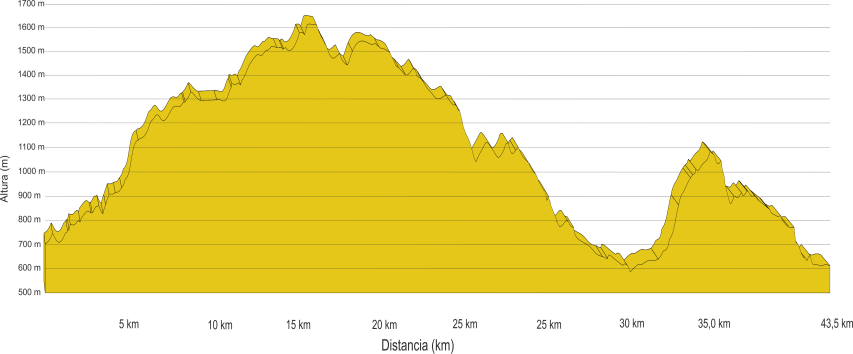 Distancia: 43 km.Dificultad técnica: Media – AltaEntorno: Sierra de Loja y Monte HachoSalida: Área de servicio Abades LojaLlegada: Estadio Medina Lauxa Elevación acumulada positiva: 2.570 mCota superior: 1614 m. Sierra de LojaCuotas de inscripción:Federados y No federados: 25 €RECORRIDO ½ STONE RACE 23KM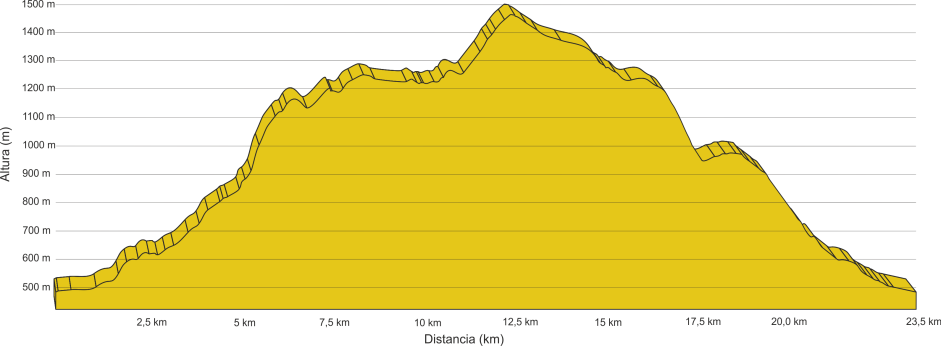 Distancia: 23 km.Dificultad técnica: Media – AltaEntorno: Sierra de LojaSalida: Área de servicio Abades LojaLlegada: Estadio Medina LauxaElevación acumulada positiva: 1.265 mCota superior: 1500 m. Sierra de LojaCuotas de inscripción:Federados y No federados: 18 €RECORRIDO MINISTONE RACE 13KM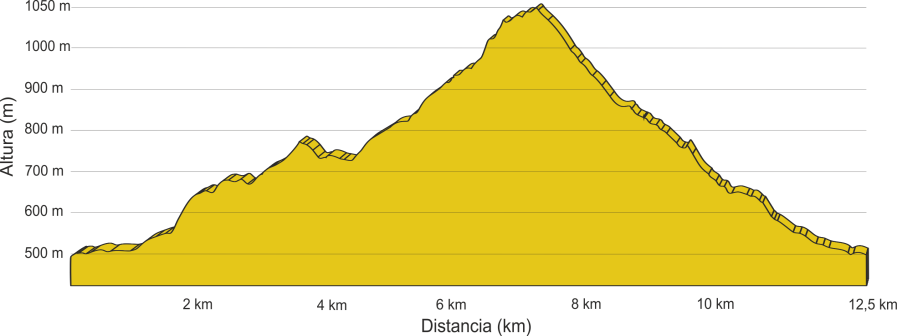 Distancia: 13 km.Dificultad técnica: Baja – MediaEntorno: Sierra de LojaSalida: Área de servicio Abades LojaLlegada: Estadio Medina LauxaElevación acumulada positiva:Cota superior: 1049 m. Sierra de LojaCuotas de inscripción:Federados y No federados: 18 €RECORRIDO SENDERISMO STONE RACE 13 KMDistancia: 13 km.Dificultad técnica: Baja – MediaEntorno: Sierra de LojaSalida: Área de servicio Abades LojaLlegada: Estadio Medina LauxaElevación acumulada positiva:Cota superior: 1049 m. Sierra de LojaCuotas de inscripción:Federados y No federados: 15 €RECORRIDO ½ KM VERTICAL STONE  RACE 1,8KM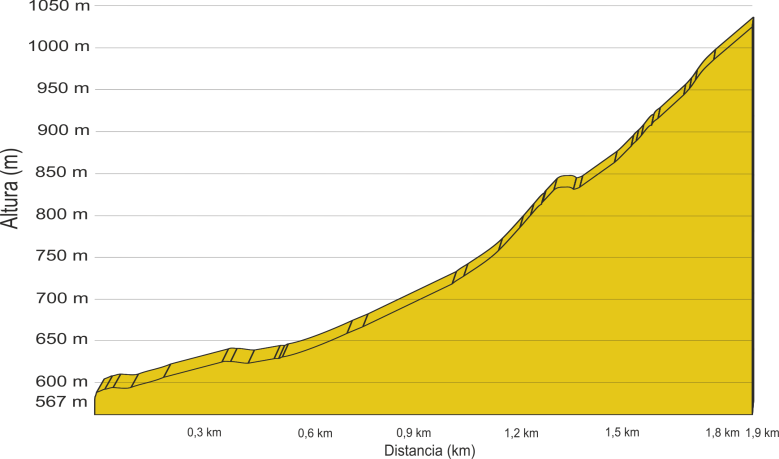 Distancia: 1.8 km.Dificultad técnica: MediaEntorno: Sierra de LojaSalida: Área de servicio Abades LojaLlegada: Punto más altoElevación acumulada positiva: 485 mCota superior: 1044 m.Cuotas de inscripción:Gratis con la inscripción en cualquiera de las otras modalidades.Solo para el Stone ½ Km Vertical: 5 €